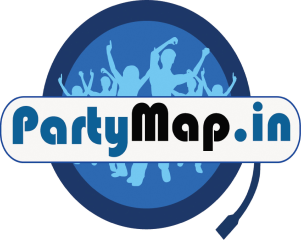 AGREEMENT BETWEEN ARTIST AND PURCHASERThis Performance Agreement is made and entered by into the parties identified below on the date stated below.For and in consideration of the following conditions and covenants, thePurchaser identified below agrees to hire <Please Fill> (hereinafter collectively “Artists”) to provide such performance services under the following terms and conditions:This Agreement for performance services is entered into by <Enter your name/company name> (hereinafter “Purchaser”), located at <Enter your address> and Party Map (“Booking Agent”) located in Navi Mumbai, Maharashtra, IndiaWHEREAS, Purchaser wishes to contract with Booking Agent on behalf of the Artist to hold an event with Artist :Purchaser agrees to provide and pay for the following:Place of Engagement: MumbaiPlace – <Kindly Fill Venue Details>Date, Time & Duration of Engagement:Date(s) – <Kindly Fill>Time (a.m. / p.m.) – Refer Annexure 1Number of Sets and Duration – 120-180 min of Commercial Music.Type of Engagement – DJPerformance Fees:Guaranteed Fee - <Kindly Fill>This fees is solely for the artists performanceDeposit Amount + Date to be Paid – 50% advance within 2 days of signing of this contract,Rest 50% shall be handed over to the artist prior to the event.Accommodations:Number of Rooms: <Kindly Fill>Name of 5 Star Hotel - <Kindly Fill>Address - <Kindly Fill>Date(s) of Stay – <Kindly Fill>Meals - Number of Persons / Breakfast, Lunch, Dinner
All meals for 7 persons, food and soft beverages(excluding Alcohol), 24 hrs internet, room service with emergency calls to IndiaSound System and Engineer 	To be provided by PurchaserPlease ensure that quality sound is provided on the date of the event. Light System and Technicians To be provided by Purchaser Travel and Visa:  The Purchaser has to provide <Kindly Fill> Class Return Air tickets. Flights shall be direct flights from <Kindly Fill>. Visa charges shall be borne by the Purchaser.  Purchaser shall arrange for the local transport in the city for the Artist and his Band.The Purchaser has to provide an air conditioned SUV for ground transfers for Artist’s and Band Member’s comfort.Sound and Light Check: The set up and sound and light check time with full access to stage and Sound equipments on the date of performance shall be at <Kindly Fill> Security: Purchaser will provide sufficient security so that no unauthorized persons will have access to the stage area or back stage area. Artists will provide the names of persons or guests authorized to be back stage, if any. Purchaser shall be responsible for any theft or damage to the equipment of Artists that may occur during the time that the equipment is located on Purchaser’s premises.Promotion and Production: Purchaser shall be responsible for all matters pertaining to the promotion and production of the scheduled engagement, including but not limited to venue rentals, security and advertising. Purchaser agrees to promote the scheduled performance(s) and will use its best efforts to obtain feature articles, interviews of Artist, reviews of the performance and Artist’s recordings in all local print, radio and television media. Artist will use his best efforts to obtain feature articles, interviews, reviews of the performance and his recordings in all local print, radio and television media.Insurance: Purchaser agrees to retain any and all necessary personal injury and property damage liability insurance with respect to the activities of Artist on the premises of Purchaser or at such other location(s) where Purchaser directs Artist to perform.Purchaser agrees to indemnify and hold PartyMap’s Management and the Artists harmless from any and all claims, liabilities, damages and expenses arising from any action or activity of Purchaser or Artists while Artists are rendering the contracted services, except for claims arising from Artists willful misconduct or gross negligence.Cancellation: >In the event Purchaser cancels any performance less than three (3) weeks before the date of such performance, Purchaser will pay Artist as liquidated damages one-half of the guaranteed fee. >In the event that Purchaser cancels any performance less than one (1) week before the date of such performance, Purchaser will pay Artist as liquidated damages the full guaranteed fee agreed to be paid for such performance.>The agreement that Artist perform is not refundable in case of detention by sickness, accident, riot, strikes, epidemic, acts of God or other legitimate occurrences beyond their control.>Full amount will be refunded if there is any cancellation from the artist side.The client has to give Party Map and the Artist the required exposure before and during the event in all marketing communication. All promotional text should include "Artist Courtesy PartyMap.in" or "PartyMap.in presents " along with logo (located here http://www.partymap.in/images/logo.psd) and a hyperlink to http://www.partymap.in/ in all online promotions.This contract shall be governed by the law of the city of Mumbai and may be modified only by signed writing. This contract is binding and valid only when signed by the parties below. Artist:BY: ____________________________________      Date: ____________________ 	<Kindly Fill Artist Name> PURCHASER:BY: _____________________________________     Date: ____________________	<Kindly Fill Your Name>Annexure I - Itinerary<Date> - <Event/Things to Do><Kindly Fill>BY:_____________________________________     Date: ____________________	<Kindly Fill Your Name>Annexure II - FAQ<Kindly Fill>How far is the airport from the stay?  How far is the stay from the Venue?What kind of security arrangements will be provided? What kind of crowd are you expecting and how many people? Is this open air or in a club or in a banquet? What will be the weather like in that period?What is the VISA procedure?What is the * rating of the Hotel where the artists will be put up?Details of the person and vehicle that will escort the artists from start to finish?BY:_____________________________________     Date: ____________________	<Kindly Fill Your Name>